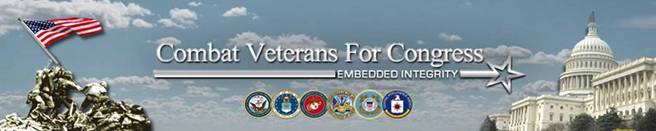 Combat Veterans For Congress PAC Mission StatementThe Combat Veterans For Congress Committee is dedicated to supporting the election of fiscally conservative Combat Veterans to Congress.  We seek Combat Veterans For Congress who believe in limited government, will rein in the out of control spending of Congress, are committed to preserving and defending the US Constitution, and will support the independence and freedom of the individual as outlined in the Bill of Rights.  We support Combat Veterans For Congress who are dedicated to promoting The Free Enterprise System that created the greatest economic engine in the history of mankind, who will provide for a strong national defense, and who will endorse the teaching of US history and the Founding Fathers’ core values in educational institutions.22 Combat Veterans For Congress in 16 States—--Embedded Integrity Senator Thomas B. Cotton, Cpt-USA (R-AR-Senate) http://www.tomcotton.com/   Senator John McCain, Capt-USN, USNA ’58 (R-AZ-Senate) http://countryfirstpac.com Senator Mark S. Kirk, Cdr-USNR (R-IL-Senate) http://www.kirkforsenate.com Cong Duncan D. Hunter, Maj-USMCR (R-CA-52) http://www.hunterforcongress.com/  Cong Steve Pearce, Capt-USAF (R-NM-2) http://www.peopleforpearce.com Cong Michael Coffman, Maj-USMC (Ret) (R-CO-6) http://coffmanforcongress.comCong John P. Kline, Col-USMC (Ret) (R-MN-2) http://www.klineforcongress.comCong Chris Gibson, Col-USA (Ret) (R-NY-20) http://chrisgibsonforcongress.com Cong Steve Stivers, Lt. Col-USANG (R-OH-15) http://www.stivers4congress.com            Cong Adam Kinzinger, Maj-AFNG (R-IL-11) http://www.electadam.com Cong Joe Heck, BGen-USAR (MC) (R-NV-3) http://heck4nevada.com/ Cong Jeff Denham, SSgt-USAF (R-CA-10) http://www.DenhamForCongress.com    Cong Paul Cook, Col-USMC (Ret) (R-CA-8) http://www.joinpaulcook.com Cong Scott G. Perry, Col/PA-ARNG (R-PA-4) http://www.patriotsforperry.comCong Brad Wenstrup, Lt Col-USAR (MC) (R-OH-2) http://www.usabrad.comCong James Bridenstine, Lcdr-USNR (R-OK-1) http://jimbridenstine.com/Cong Ron DeSantis, Lcdr-USNR (JAGC) (R-FL-Senate) https://www.desantis2016.com    Cong Ryan Zinke, Cdr-USN (Ret) (SEAL) (R-MT-1) http://w ww.ryanzinke.com Cong Lee M. Zeldin, Maj-USAR (JAG) (R-NY-1) http://www.zeldinforcongress.com  Cong Steve Russell, LTC-USA (Ret)(Ranger) (R-OK-5) http://www.steverussellforcongress.com  Cong Trent Kelly, Col-MSARNG (R-MS-1) http://www.kellyformississippi.com      Lcdr Paul Chabot, USNR (R-CA-31) http://www.PaulChabot.com                       http://www.CombatVeteransForCongress.org 